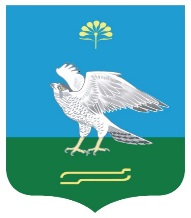 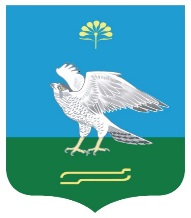                                                                     №  20Об утверждении Плана мероприятий («дорожной карты») по повышению значений показателей доступности для инвалидов объектов и услуг в сфере деятельности администрации сельского поселения Зильдяровский сельсовет муниципального района Миякинский район Республики Башкортостан на 2017-2020 годы  В целях реализации пункта 1 части 4 статьи 26 Федерального закона от 1 декабря 2014 года № 419-ФЗ «О внесении изменений в отдельные законодательные акты Российской Федерации по вопросам социальной защиты инвалидов в связи с ратификацией Конвенции о правах инвалидов», Постановлением Правительства Российской Федерации от 17.06.2015 года №599 « О порядке и сроках разработки федеральными органами исполнительной власти, органами исполнительной власти субъектов Российской Федерации, органами местного самоуправления мероприятий по повышению значений показателей доступности для инвалидов объектов и услуг в установленных сферах деятельности», руководствуясь Федеральным законом от 06.10.2003 № 131-ФЗ «Об общих принципах организации местного самоуправления в Российской Федерации», Уставом сельского поселения Зильдяровский сельсовет муниципального района Миякинский район Республики Башкортостан, ПОСТАНОВЛЯЮ:1.Утвердить план мероприятий («дорожную карту») по повышению значений показателей доступности для инвалидов объектов и услуг в сфере деятельности администрации сельского поселения Зильдяровский сельсовет муниципального района Миякинский район Республики Башкортостан на 2017 – 2020 годы.2.Контроль за исполнением настоящего постановления оставляю за собой.Глава сельского поселения                                                          З.З. ИдрисовПриложениек постановлению главы сельскогопоселения Зильдяровский сельсоветмуниципального района Миякинский районРеспублики Башкортостан            от 15.08. 2017 года № 20План мероприятий («дорожная карта») по повышению значений показателей доступности для инвалидов объектов и услуг в сфере  деятельности администрации сельского поселения Зильдяровский сельсовет муниципального района Миякинский район Республики Башкортостан на 2017 – 2020 годы1. Общее описание «дорожной карты»«Дорожная карта» разработана в целях реализации пункта 1 части 4 статьи 26 Федерального закона от 1 декабря 2014 года № 419-ФЗ «О внесении изменений в отдельные законодательные акты Российской Федерации по вопросам социальной защиты инвалидов в связи с ратификацией Конвенции о правах инвалидов»  и направлена на повышение значений показателей доступности для инвалидов объектов и услуг в сфере культуры, предоставления  муниципальных услуг инвалидам на территории сельского поселения Зильдяровский сельсовет муниципального района Миякинский район Республики Башкортостан.           Проведенный мониторинг показал, что большинство зданий социальной инфраструктуры не отвечают всем требованиям доступности для инвалидов. Наиболее уязвимыми  являются следующие основные категории инвалидов, в том числе детей-инвалидов: инвалиды с нарушением опорно-двигательного аппарата, в том числе инвалиды, передвигающиеся на креслах-колясках, инвалиды с нарушением слуха, инвалиды с нарушением зрения. Целью разработки "дорожной карты" является обеспечение  беспрепятственного доступа к приоритетным объектам и услугам в приоритетных сферах жизнедеятельности инвалидов и других маломобильных групп населения.Для достижения указанной цели необходимо решение следующих задач:- выявление существующих ограничений и барьеров, препятствующих доступности среды для инвалидов, и оценка потребности в их устранении;- формирование доступной среды для инвалидов к информационным технологиям, учреждениям социальной сферы;- обеспечение доступности, повышение оперативности и эффективности предоставления муниципальных услуг инвалидам;- обеспечение доступности для инвалидов и детей-инвалидов к услугам культуры, искусства, а также создание возможностей развивать и использовать их творческий, художественный потенциал;- развитие социального партнерства между органами местного самоуправления сельского поселения Зильдяровский сельсовет муниципального района Миякинский район Республики Башкортостан и общественными организациями инвалидов.               Решение поставленных задач будет осуществляться в ходе реализации дорожной карты с 2017 по 2020 год.     Реализация «дорожной карты» позволит сформировать условия для устойчивого развития доступной среды для инвалидов и других маломобильных групп  граждан, обеспечить полноценную интеграцию детей-инвалидов с обществом, повысить доступность и качество услуг для инвалидов, преодолеть социальную разобщенность.Финансирование мероприятий осуществляется за счет средств местного бюджета в объемах, утвержденных решением Совета сельского поселения о бюджете сельского поселения на соответствующий год. При сокращении или увеличении ассигнований на реализацию мероприятий дорожной карты, в установленном порядке вносятся  предложения о корректировке перечня мероприятий.            Руководители органов, определенные исполнителями мероприятий дорожной карты, несут ответственность за реализацию комплекса закрепленных за ними мероприятий, обеспечивают эффективное использование средств, выделяемых на их реализацию.        Контроль за исполнением дорожной карты и оценку эффективности реализации осуществляет администрация сельского поселения Зильдяровский сельсовет муниципального района Миякинский район Республики Башкортостан.